Molecule of Life- WaterH2O is a ____________ molecule.  The ___________ does _________ ________ the electrons ___________ with H and creates an area of chargeThe area of charge (poles) creates a force called a Hydrogen bond.+H attracted to –Ocreates a __________ moleculeSpecial properties of water1. cohesion & adhesion 2. good solvent- 3. lower density as a solid4. high specific heat5.high heat of vaporization1-Cohesion and AdhesionCohesionHydrogen bonding ___________ H2O molecules water is “sticky”___________ _____________drinking strawAdhesionH bonding between H2O & _________ substances_______________ actionmeniscuswater climbs up
paper towel or cloth             Transpiration- 2-Water is the ____________ of lifePolarity makes H2O a good ______________polar H2O molecules surround ________ & ____________ ionssolvents ________________ solutes creating solutions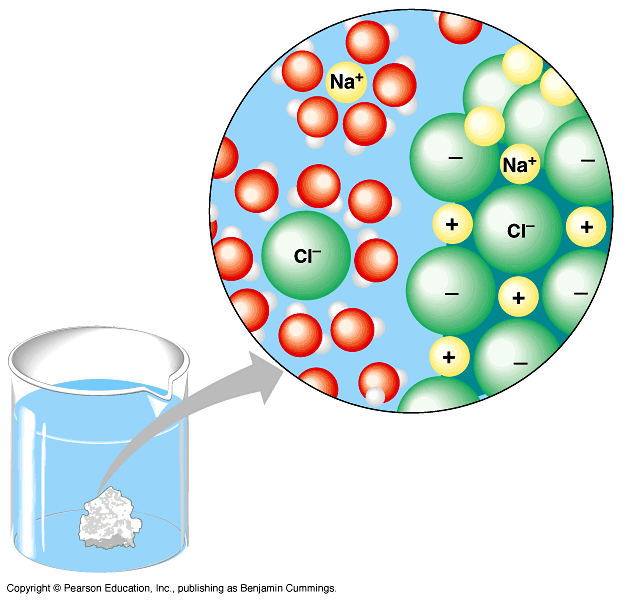 What dissolves in water? __________________substances have attraction to H2Opolar or non-polar?Hydrophobic substances that __________ have an attraction to H2Opolar or non-polar?3- IceMost (all?) substances are ____________ dense when they are solid, but not water…Ice ____________!    H bonds form a crystal.  How is this a benefit?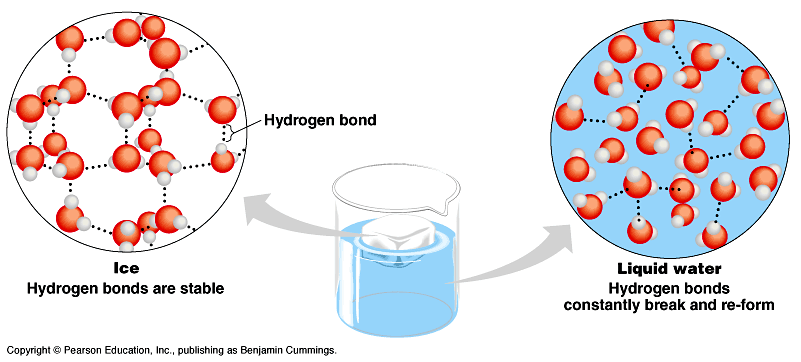 4- Specific HeatH2O ________________ changes in temperaturehigh specific heat takes a lot to heat it uptakes a lot to cool it downH2O moderates ____________________ on Earth5- High Heat of Vaporization- heat is absorbed as the substance evaporates.     Evaporation __________ body heat and _______ the organism.     How do we cool off? Water and the pH scaleWater _____________H+ splits off from H2O, leaving OH–if [H+] = [-OH], water is_____________if [H+] > [-OH], water is _____________if [H+] < [-OH], water is _____________pH scale- measures the H+ in solutionhow acid or basic a solution isSometimes when substances are dissolved in water they ________________ extra H+ or OH-pH of  cells must be kept ~________pH affects _____________ of moleculesshape of molecules __________ ____________pH affects ____________ function